TPC Schedule February 16th, 2015 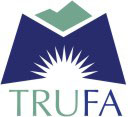 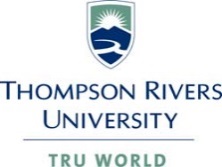 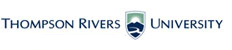 PostersYou Can Spark Research Conference Participation. Rennie, E., Andrews, D., & Ratsoy, G.Internet: A Tool for Education. Latif, E. & Miles, S.The Use of Tablet Devices in the PN Program. Chauvette, A. A Model for Engagement: The New Centre for Student Engagement and Learning Innovation. Centre Team8:00-830Registration & Coffee (Mountain Room)Registration & Coffee (Mountain Room)Registration & Coffee (Mountain Room)Registration & Coffee (Mountain Room)Registration & Coffee (Mountain Room)8:30-8:40Welcome (Dr. Shaver & Dr. Tracy Penny Light)Welcome (Dr. Shaver & Dr. Tracy Penny Light)Welcome (Dr. Shaver & Dr. Tracy Penny Light)Welcome (Dr. Shaver & Dr. Tracy Penny Light)Welcome (Dr. Shaver & Dr. Tracy Penny Light)8:45-10:15Keynote “Igniting the Spark in Teaching & Learning” (Dr. Billy Strean)Keynote “Igniting the Spark in Teaching & Learning” (Dr. Billy Strean)Keynote “Igniting the Spark in Teaching & Learning” (Dr. Billy Strean)Keynote “Igniting the Spark in Teaching & Learning” (Dr. Billy Strean)Keynote “Igniting the Spark in Teaching & Learning” (Dr. Billy Strean)10:15-10:45BreakBreakBreakBreakBreakOM 3612OM 3632OM 3741OM 3772OM 3782  10:45-11:25Clear Learning Goals = Inspired Learning Hunt, G., Bunney, G. SPLOT: Simplest Possible Learning Online ToolsLamb, B., Levine, AAdult Learners, Post-Secondary, and Transformation Duerden, J., Rich, IExperiential/Arts Based Teaching MethodsGoddard, JPublic Criminology in the ClassroomSears, C.,  Bell, J.11:30-12:10Effective Teaching & Learning in Nursing PracticeWalker, C., Anderson, RSoTL Goes Full Circle: Student Research CollaborationHaggarty, P., Marini, M., Ratsoy, G.TRU Visuals: An Introduction to SketchnotingJakubec, M., Harrison, M.20 minute sessionsCommunities of Inquiry to Ignite LearningMadland, C.Card Games for the Classroom Kreissl, L.J.Igniting Your Passion for Teaching and Learning: Integrative Strategies for Engagement Penny Light, T.12:10-1:00Lunch & Posters  (OM 3732 & foyer)Lunch & Posters  (OM 3732 & foyer)Lunch & Posters  (OM 3732 & foyer)Lunch & Posters  (OM 3732 & foyer)Lunch & Posters  (OM 3732 & foyer)1:00-1:40Ignite the Spark but Don't Burn Your AssessmentConradi, A.Speed sessions Learning Activities: Formative or Frivolous?  Warnock, K. Student Participation in Creating the Exam?Kampman, J. Attention to Humour: One Joke As Good As Another,  Cook, D  The Impact of Redesigning Online Curriculum and On-Campus Teaching  Murphy, J.TRU Law Experiential Learning in Secwepemculecw Schabus, N.Faculty Participation at Undergraduate ConferencesWaldichuk, T., Block, T., Flood, N.(panel)1:45-2:25What It Means To Understand SomethingSmoczynski, P.Making Teaching and Learning Exciting and FunPrasad, S., Barragan, S.Accessing Students Lived Experience with Postcards   Baldwin, L.  Flood, N.20 minute sessionsExperiencing Expert Content in another Language    Dominik, A.  Photo Essay: Social Location and Self-Reflexivity Sanchez-Flores, M.Using Screencasts to Spark Student Learning at TRU  Monroe, K., Warren, B., Bell, T., Ross, K.(panel)2:30-3:1020 minute sessionsDeeper Student Engagement: An Intro to ePortfolios  Ng, F.A Cross Cultural & Cross Disciplinary Assignment    Clark, P. Fehr, F, Funk, M     (panel)Igniting the Spark: Do Profs & Students Think Alike Dewan, H.Speed sessionsWake up folks! Icebreakers & Energizers Morong, G.Engaging Students with YouTube Miles, S. & Latif, E. Handing It Over To Students, Emma Bourassa3x5 Feedback for Participation, Kreissl, L.J.  Image Seeking for Fantastic Visual Metaphors Levine, A.The View from the Bleachers: Great Moments in Teaching & Learning Templeman, E., Harris, N., Brieter, M., Gunnlau, M., Greer, J., Tate, J., Munday, J., Franks, K. (panel of Supplemental Learning leaders)3:10-4:30Wine & Cheese Social (Culinary Arts)Wine & Cheese Social (Culinary Arts)Wine & Cheese Social (Culinary Arts)Wine & Cheese Social (Culinary Arts)Wine & Cheese Social (Culinary Arts)